Муниципальное казенное общеобразовательное учреждение Тагарская средняя общеобразовательная школа                                УТВЕРЖДАЮДиректор МКОУ  Тагарской СОШ______________ Безруких О.И.«___» ___________2021 г.Программа работы детского пришкольного оздоровительного лагеря« РАДУГА»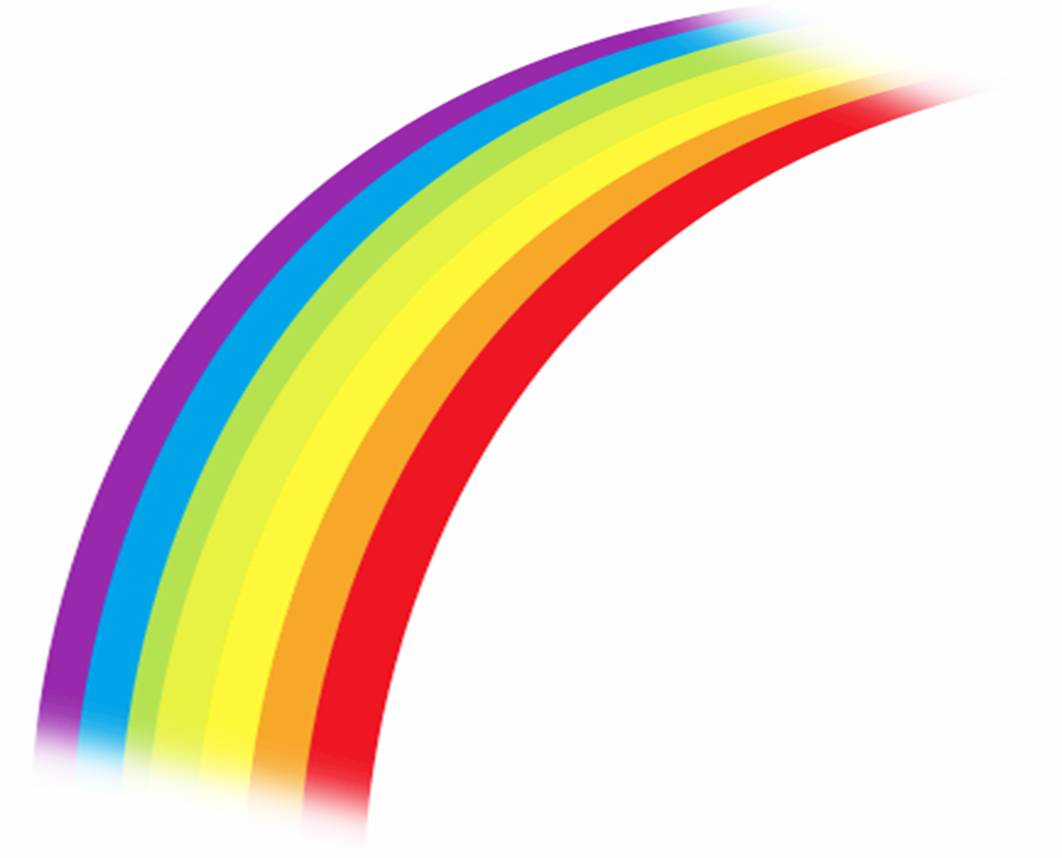 Автор: Мулазянова В.А.2021 г.Программа работы детского пришкольного оздоровительного лагеря «Радуга»Автор-составитель: Мулазянова В.А.Информационная карта программыПрограмма профильной смены«Галактика Волонтеров»АктуальностьПатриотическое воспитание – одно из важнейших направлений в работе с обучающимися на сегодняшний день. Во все времена любовь к Родине, патриотизм в нашей стране были чертой национального характера. Решая проблему патриотического воспитания учащихся, необходимо сосредотачивать свои усилия на формировании у них ценностного отношения к явлениям общественной жизни прошлого и современности.Мы бережно храним историю нашей страны и оберегаем тех, кто стал её героями.  Сохраним свет мирного неба, тучи которого развеялись 76 лет назад.  Деятельность летнего оздоровительного лагеря способствует не только укреплению и сохранению здоровья учащихся, но играет важную роль в социальном воспитании подрастающего поколения. Одна из воспитательных функций образования направлена на формирование гражданственности, трудолюбия, нравственности, патриотизма. Условия формирования патриотизма и гражданственности включают в себя возрождение национального самосознания, возрождения национальных идеалов, народных традиций, обычаев, обрядов. Патриотизм начинается с малого – с любви к своей семье, к своей школе, к своему городу. Постепенно расширяясь, эта любовь переходит в любовь к родной стране, к ее истории, к прошлому и настоящему. Родной край – частица нашей огромной страны. Образ того места, где человек родился, вырос, он до конца жизни проносит в своём сердце, так как любовь к Родине – одно из самых прекрасных человеческих чувств. Интерес ребёнка к природе и истории родного края не следует замыкать рамками школы. Воспитание любви к Родине должно основываться не на отвлечённых понятиях, а на конкретных примерах, изучение которых позволит сложить воедино общую картину образа малой Родины. В основе концепции детского пришкольного оздоровительного лагеря «Радуга» – эффективно построенная воспитательная система по самореализации личности ребенка через включение его в различные виды деятельности с целью развития основ краеведческой культуры и формирования уважения к историко-культурному наследию своего края. Процесс воспитания активности у подростков должен строиться на основе сотрудничества взрослых и детей, в результате чего закладывается фундамент социальной инициативы каждого ребенка. Программа предусматривает различные оздоровительные, досуговые, творческие мероприятия, которые позволят детям полноценно отдохнуть и приобрести навыки волонтерской работы. Программа деятельности летнего лагеря ориентирована на создание социально значимой психологической среды, дополняющей и корректирующей семейное воспитание ребенка, организацию активного, насыщенного отдыха детей, проведение работы по вопросам сохранения здоровья и здорового образа жизни. Программа универсальна, так как может использоваться для работы с детьми из различных социальных групп, разного возраста, уровня развития и состояния здоровья, а также применима в других лагерях с дневным пребыванием детей. Программа включает в себя разноплановую деятельность, объединяет различные направления оздоровления, образования, воспитания в условиях лагеря. Основная идея программы - обеспечить ребёнку возможность сохранения укрепления здоровья в летний период, сформировать у него чувства сопереживания, патриотизма, сочувствия, готовности включиться в общее дело на добровольной основе. Представление возможностей для раскрытия творческих способностей ребенка, создание условий для самореализации потенциала детей и подростков. Формируя воспитательное пространство лагеря, в основу организации смены закладывается сюжетно-ролевая игра, участниками которой являются дети посещающие лагерь.     Совместно с ПЧ-201 запланированы профилактические мероприятия по обучению детей мерам пожарной безопасности.   Цели и задачи программыЦЕЛЬ ПРОГРАММЫ: создание условий для организованного отдыха учащихся в летний период, самореализации потенциала детей в результате общественно-полезной деятельности. ЗАДАЧИ: 1.Создать благоприятную психоэмоциональную атмосферу, способствующую раскрытию, развитию и реализации интеллектуального, физического, творческого потенциала  участников смены через сплочение временного детского коллектива и включение в творческие мероприятия; 2.Способствовать сохранению и укреплению здоровья детей, формированию у них устойчивой мотивации к ведению здорового образа жизни путем включения в различные физкультурно-спортивные и профилактические мероприятия смены; 3.Развивать и укреплять связи школы, семьи, учреждений дополнительного образования, культуры; 4.Формировать культуру личности, через включение в мероприятия волонтерской направленности.Этапы и сроки реализации программы и проекта Сроки реализации: 1 июня по 26 июня 2021 года Этапы реализации программы: I этап. Подготовительный (апрель-май). До открытия летнего оздоровительного лагеря начинается подготовка к летнему сезону. Деятельностью этого этапа является: 1. Проведение совещаний при директоре и по подготовке школы к летнему сезону; 2. Издание приказа по школе о проведении летней кампании; 3. Разработка программы деятельности пришкольного летнего оздоровительного лагеря с дневным пребыванием детей; 4. Подготовка методического материала для работников лагеря; 5. Отбор кадров для работы в пришкольном летнем оздоровительном лагере; 6. Составление необходимой документации для деятельности лагеря (план-сетка, положение, должностные обязанности, инструкции т.д.). II этап. Организационный. Данный этап по продолжительности короткий (2-3 дня). Включает в себя: 1. Встреча детей, знакомство; 2. Торжественное открытие лагеря; 3. Проведение диагностики детей; 4. Запуск сюжетно-ролевой игры «Галактика Волонтеров»;5. Знакомство с правилами жизнедеятельности в лагере, режимом дня, правилами поведения и пожарной безопасности (инструктаж); 6. Формирование в группах органов самоуправления; 7. Другие мероприятия. III этап. Основной этап. Данный этап реализуется на протяжении всей смены (21 день) 1. Реализация основных положений программы; 2. Вовлечение детей в различные виды деятельности. IV этап. Аналитический этап. 1. Подведение итогов смены, реализации программы; 2. Анализ предложений (детей, родителей, педагогов).Реализация программы Для реализации программы разработан механизм, который представлен в виде направлений: 1. Физкультурно-оздоровительное 2. Художественно-творческое 3. Трудовое направление 4. Краеведческое 5. Патриотическое. Физкультурно – оздоровительное направлениеТворческое направлениеТрудовое воспитаниеКраеведческое воспитаниеПатриотическое воспитаниеДосуговая  деятельностьМеханизм реализации программы Основным механизмом реализации общелагерной деятельности являются тематические дни, в которые проводится ряд мероприятий в рамках тематики смены и дня. В настоящей программе существует конкретная «привязка» мероприятий к теме смены, которая выступает в роли объединяющего символа, дает возможность сделать тематическую смену привлекательной, с 100 % охватом детей. Сюжетно-ролевая игра «Галактика Волонтеров» - это реальная жизнь в предлагаемых обстоятельствах. Все дни смены объединяются определенным сюжетом ролевой игры. Перед детьми ставятся цели и задачи, успех в достижении которых требует напряжения сил и дает возможность подтвердить или изменить свою самооценку, предоставляют ребенку «поле успеха» в различных видах деятельности, предложенных игровыми ситуациями. Учет достижений ребенка на промежуточных итоговых этапах ( праздниках, конкурсах, волонтерских акциях) – создает условия для самореализации и развития личности ребенка. Являясь развлечением, отдыхом, игра перерастает в обучение, творчество, в модель человеческих отношений. Сюжетно - ролевая игра представляет собой исполнение детьми какого-либо сюжета. Ребята и педагоги в течение смены являются жителями галактики Волонтеров. Все участники Программы делятся на 3 отряда по 23, 23, 24  человек. Деятельность каждого отряда сопровождают два воспитателя – учителя МКОУ «Тагарская СОШ». По отрядам ребята распределяются с учетом возраста.Каждый отряд имеет свое название, девиз, символику и атрибутику, которая обсуждается, выбирается и изготавливается детьми. Ценность сюжетно-ролевой игры определяется тем, насколько в ребенке она развивает такие качества как: настойчивость, смелость, умение ориентироваться в сложной ситуации, умение действовать в интересах коллектива, сообща добиваться победы, не разрушая позитивного отношения к действительности. Критерии эффективности реализации программы Чтобы оценить эффективность данной программы, с воспитанниками лагеря проводится постоянный мониторинг, промежуточные анкетирования. Каждый день ребята заполняют экран настроения, что позволяет организовать индивидуальную работу с детьми. Разработан механизм обратной связи. Мониторинг-карта – форма обратной связи, которая позволяет судить об эмоциональном состоянии детей ежедневно. Это итог дня. В конце дня отряды заполняют мониторинг-карты, записывая туда позитив и негатив за день, благодарности, предложения. В конце дня и недели педагоги анализируют качество и содержание своей работы по результатам обратной связи. Дополнительно для анализа работает листок откровения. Он служит для того, чтобы получить от детей отзыв о проведенных мероприятиях, жизни в лагере. Листок откровений постоянно висит на территории лагеря, обновляется, сделать там запись может каждый. Система мотивации и стимулирования В течение всей смены стимулируется личностное развитие и рост каждого ребѐнка, посещающего летний оздоровительный лагерь дневного пребывания «Галактика Волонтеров». Ребята получают бонусы - лагерные деньги  «Лагеты» за активное участие в каждом виде деятельности, предложенном участникам смены. Так же ребята могут получить и «антибонус» за нарушение дисциплины в лагере. На протяжении всей смены будет проходить  «Экономическая игра»: в  лагере будет бухгалтер, который будет начислять зарплату  активным ребятам за участие в различных мероприятиях (по поданным данным от воспитателя). Зарплату будет выдавать кассир раз в 10 дней (дети,  получая зарплату в кассе,  будут расписываться в ведомости).  Затем полученную зарплату они могут потратить в магазине «Лагерёк», в котором будет работать продавец. Таким образом, учащиеся смогут познакомиться с профессиями: Бухгалтер, кассир, продавец. План-график мероприятий Схема управления программой Участниками данной программы являются дети в возрасте от 6,6 лет до 17 лет (включительно) различных социальных групп. Для организации работы по реализации программы смены: -проводятся ежедневные планерки воспитателей; -составляются планы работы отрядных воспитателей, где отражаются и анализируются события и проблемы дня; -проводятся анкетирования и тестирования воспитанников на различных этапах смены: «Экран настроения», «Листок откровения». -оказывается методическая и консультативная помощь педагогам; -сотрудники обеспечиваются методической литературой, инструментарием по проведению тренинговых мероприятий, тематических мероприятий и т. д.; -проводятся инструктажи с педагогами по охране жизни здоровья; мероприятий по профилактике детского травматизма. Предполагаемые конечные результаты реализации программы и проекта, их социальная и экономическая эффективность В ходе реализации данной программы ожидается: Для детей и подростков:  Общее оздоровление воспитанников, укрепление их здоровья.  Укрепление физических и психологических сил детей, развитие лидерских и организаторских качеств, приобретение новых знаний, развитие творческих способностей, детской самостоятельности и самодеятельности.  Получение участниками смены умений и навыков индивидуальной и коллективной творческой и трудовой деятельности, социальной активности.  Расширение кругозора знаний об историческом наследии Родины, воспитание молодого поколения в духе уважения к своим историческим корням.  Формирование коллектива единомышленников-детей и педагогов, взаимодействующих в психлогически комфортном климате лагеря на принципах содружества, сотрудничества и сотворчества  Повышение творческой активности детей путем вовлечения их в социально-значимую деятельность.  Приобретение новых знаний и умений в результате организованной деятельности (разучивание песен, игр, составление проектов).  Повышение общей культуры учащихся, привитие им социально-нравственных норм.  Личностный рост участников смены. Материально-технические условия предусматривают:  большой спортивный зал;  малый спортивный зал;  школьная библиотека;  столовая;  игровая площадка;  спортивная площадка;  кабинеты;  актовый зал  художественные средства, игры настольные и др.;  хозяйственный инвентарь.  канцелярские принадлежности  компьютер с выходом в Интернет, принтер, ксерокс, мультимедийный проектор. Критерии и способы оценки качества реализации программы Механизм оценки результатов: Методы исследования: беседа и анкетирование. Цель опроса: оценка качества пребывания в ДОЛ, в том числе:  изучение степени комфортного состояния детей в лагере;  эмоциональный фон детского коллектива;  степень удовлетворенности отдыхом; На протяжении всей смены будет проходить  «Экономическая игра»: в лагере будет определенная система вознаграждения детей за активное участие в  лагерной жизни. В лагере будут свои деньги «Лагеты».  В каждом отряде воспитатель будет выполнять роль бухгалтера и  начислять зарплату  активным ребятам за участие в различных мероприятиях (по поданным данным от воспитателя). Но будут введены и штрафы за нарушение дисциплины в отряде и в самом лагере. Зарплату будет выдавать кассир в конце недели (дети,  получая зарплату в кассе,  будут расписываться в ведомости).  Затем полученную зарплату они могут потратить в магазине «Лагерёк», в котором будет работать продавец. Таким образом, учащиеся смогут познакомиться с профессиями: Бухгалтер, кассир, продавец. Совместно с ПЧ-201 запланированы профилактические мероприятия по обучению детей мерам пожарной безопасности (знакомство на практике с профессией пожарного).  Будут проведены занятия в рамках профориентационной акции «Большая перемена».  Спортивно-оздоровительное направление: ежедневные зарядки; отрядные и межотрядные игры в футбол и пионербол; эстафеты; «весёлые старты», для каждого отряда индивидуальное расписание. Участники Программы получат возможность принять участие в спартакиаде, в соревнованиях «Безопасное колесо».Также в течение смены участники Программы посетят мероприятия Тагарской  библиотеки, Дома культуры, ПЧ.Профилактическая работа: традиционно проводятся инструктажи и мероприятия совместно со специалистами ПЧ.В подготовительный период вожатые будут обучены разнообразным играм, поэтому у участников Программы будет возможность научиться взаимодействовать друг с другом в формате различных игр.В течение смены будут проводиться и другие мероприятия.Организационное обеспечение программы. Характеристика участников программы.Программа рассчитана на 70 человек, в ней принимают участие воспитанники подготовительной группы детского сада, ученики начального и  среднего звена. Кадровое обеспечение программы Одной из основных задач организационного и методического обеспечения деятельности программы является профессиональная подготовка специалистов. Педагогический коллектив представлен педагогами школы - людьми-единомышленниками, имеющими опыт работы с детьми в летних оздоровительных лагерях дневного пребывания. Для проведения спортивных мероприятий, мониторинга состояния здоровья привлекается учитель физической культуры, медицинский работник. Административно-хозяйственная деятельность лагеря обеспечивается постоянными сотрудниками школы, имеющими соответствующее профессиональное образованияРесурсное обеспечение реализации программыКадровые условия предполагают участие в реализации проекта всех структур воспитательно-образовательной деятельности. Педагогический состав лагеря и обслуживающий персонал школы. Педагоги – воспитатели организуют жизнедеятельность участников смены, осуществляют их воспитание, проводят мероприятия, способствующие их развитию, следят за соблюдением режима дня, организуют досуг, вовлекают детей в художественное творчество, проводят “игровой практикум”. Материально-технические условия предусматривают:использование для реализации проекта всех необходимых помещений, имеющихся в школе. Использование технических средств: компьютер, мультимедийный проектор, телевизор, видеомагнитофон, цифровой фотоаппарат, видеокамера. Методические условия предусматривают:- наличие необходимой для лагеря с дневным пребыванием документации,
- наличие специальной литературы (по основам театрального искусства)
- программа смены,
- проведение инструктивно-методических совещаний с участниками летнего пришкольного лагеря.Заповеди волонтеров лагеря 1. Найди того, кто нуждается в твоей поддержке, помоги, защити его. 2. Раскрой себя в любой полезной для окружающих и тебя самого деятельности. 3. Помни, что твоя сила и твоя ценность - в твоем здоровье. 4. Оценивай себя и своих товарищей не по словам, а по реальным отношениям и поступкам. Правила деятельности волонтера: 1. Если ты волонтер, забудь лень и равнодушие к проблемам окружающих. 2. Будь генератором идей! 3. Уважай мнение других! 4. Критикуешь – предлагай, предлагаешь - выполняй! 5. Обещаешь – сделай! 6. Не умеешь – научись! 7. Будь настойчив в достижении целей! 8. Веди здоровый образ жизни! Твой образ жизни – пример для подражания. Кодекс волонтеров: 1. Акции – нужное дело и важное. 2. Кто тренируется и обучается, У того всегда и все получается 3. Готовы доказать на деле: Здоровый дух – в здоровом теле! 4. В работе первое дело – планирование! Волонтеры освоили новый подход – Социальное проектирование! (Пишем социальный проект “Будущее - это мы!”)Законы лагеря 1. Закон «Наше имя-отряд!» Отряд живет и работает по программе лагеря и режиму дня. Нарушаешь распорядок, своей жизни-беспорядок. 2. Закон «Здоровый образ жизни!» Береги свое здоровье и здоровье своих близких. 3. Закон «Чистота и красота». Соблюдай личную гигиену, содержи личные вещи и полученное имущество лагеря в чистоте и порядке. 4. Закон «Уважение». Если хочешь, чтобы уважали тебя, относись с уважением к другим. 5. Закон «Территория». Без разрешения не покидай лагерь. Будь хозяином своего лагеря и помни, что рядом соседи: не надо мешать друг другу. 6. Закон «Бережливость». Ни одной сломанной вещи! Относись бережно к имуществу лагеря. 7. Закон «Правая рука». Если вожатый или воспитатель поднимет правую руку – все замолкают. 8. Закон «За свой отряд». Всегда и везде старайся стоять за честь отряда. Никогда не компрометируй его в глазах окружающих. Поскольку от каждого зависит, каков будет отряд, то приложи все силы для его улучшения. 9 Закон «00». Время дорого у нас: берегите каждый час. Не опаздывай, изволь выполнять закон 00. 10. Закон «Мотор». Долой скуку! 11. Закон «Выносливость». Будь вынослив. 12. Закон «Дружба». Один за всех и все за одного! 	13. Закон «Творчество». Творить всегда, творить везде, творить на радость людям!Спортивный профильДевиз: Спорт – это круто! Спорт – это класс!             Спорт – это только для нас!Цель: массовое привлечение детей к занятиям физической культурой и   спортом.Задачи:Популяризация преимуществ здорового образа жизни, расширение кругозора детей в области физической культуры и спорта.Формирование положительной мотивации к активным формам организации отдыха и досуга.Формирование интереса к установлению личных достижений, к здоровому образу жизни.Создание для всех участников равных шансов на победу.Содействовать гармоничному физическому развитию ребенка.Совершенствовать основы знаний о личной гигиене, о влиянии физических упражнений на основные системы организма, развитие волевых и нравственных качеств.Вести профилактику травматизма.В работе будут использоваться следующие формы и методы работы:Утренняя гимнастика (зарядка)Спортивные игры на площадке.Соревнования, конкурсы.Подвижные игры на свежем воздухе.Эстафеты, праздники, турниры.Тематический день «Открытие Спартакиады».Утренняя гимнастика проводится ежедневно в течение 10-15 минут: в хорошую погоду – на открытом воздухе, в непогоду – в проветриваемых помещениях.Основная задача этого режимного момента, помимо физического развития и закаливания, - создание положительного эмоционального заряда и хорошего физического тонуса на весь день.                                                                      Подвижные игры включают все основные физкультурные элементы: ходьбу, бег, прыжки. Они способствуют созданию хорошего, эмоционально окрашенного настроения у детей, развитию у них таких физических качеств, как ловкость, быстрота, выносливость, а коллективные игры – еще и воспитанию дружбы.Полное название программыПрограмма пришкольного оздоровительного лагеря с дневным пребыванием «Радуга»Автор программыДиректор лагеря – Мулазянова В.А.А.Муниципальное образовательное учреждение, представившее программуМКОУ « Тагарская средняя общеобразовательная школа»Адрес организациид. Тагара, ул. Строителей, д. 17Телефон7-32-29Электронная почтаtagschool@yandex.ruФорма проведенияПришкольный оздоровительный лагерь с дневным пребыванием «Радуга»Цель программыСоздание условий для творческого роста,  самореализации потенциала детей в результате общественно-полезной деятельности, повышения активности, инициативности, развития лидерских качеств у учащихся и воспитанников  МКОУ Тагарская СОШ; обучение  учеников среднего и старшего звено  взаимодействовать с младшими школьниками и воспитанниками пришкольной группы. Задачи программы·  Создать благоприятную психоэмоциональную атмосферу, способствующую раскрытию, развитию и реализации интеллектуального, физического, творческого потенциала  участников смены через сплочение временного детского коллектива и включение в творческие мероприятия ·   Способствовать сохранению и укреплению здоровья детей, формированию у них устойчивой мотивации к ведению здорового образа жизни путем включения в различные физкультурно-спортивные и профилактические мероприятия смены;·   Развивать и укреплять связи школы, семьи, учреждений дополнительного образования, культуры;·   Формировать культуру личности, через включение в мероприятия волонтерской направленностиСроки проведения01.06.2021 – 26.06.2021 г. Количество, возраст учащихся70 учащихся с 6 лет 6 мес. до 17 летУчастники лагеряДиректор.Начальник лагеря.Воспитатели и учитель физической культуры - работают в отрядах, занимаются подготовкой отрядных мероприятий, разрабатывают планы мероприятий, кружков, секций, проводят их.ПовараМедицинская сестра.Технический персонал.Краткое содержание программыПрофили: «Галактика Волонтеров», «Спортивно-оздоровительный»Ожидаемые конечные результаты·  Мотивация на сохранение и поддержание здоровья.·  Реализация индивидуальных способностей.·  Обогащение имеющихся и приобретение новых знаний, умение социально продуктивно организовывать свой досуг.·  Виденье перспектив собственного развития.Задачи Основные формы работы Ожидаемый результат  Вовлечение детей в различные формы физкультурно-оздоровительной работы;  Выработка и укрепление гигиенических навыков  Расширение знаний об охране здоровья  Утренняя гимнастика (зарядка)  Спортивные игры на спортивной площадке  Подвижные игры на свежем воздухе  Осмотр детей медицинским работником в начале и в конце смены  Социально – активная личность, физически и психически здоровая, обладающая духовно-нравственными качествами ЗадачиОсновные формы работыОжидаемый результатПриобщение детей к посильной и доступной деятельности в области искусства, воспитывая у детей потребность, вносить элементы прекрасного в окружающую среду, свой быт.Формирование художественно-эстетического вкуса, способности самостоятельно оценивать произведения искусства, свой труд.Развитие творческих способностей детей. Изобразительная деятельностьТворческие конкурсыКонцертыТворческие игры на занятиях в кружкахВыставки, ярмаркиРазвитое чувство прекрасного.Умение найти себя в творчествеМассовое участие в культурном досугеЗадачиОсновные формы работыОжидаемый результатФормирование трудовых навыков и их дальнейшее совершенствование, постепенное расширение содержания трудовой деятельностиВоспитание у детей личностных качеств: трудолюбия, ответственности, заботливости, бережливости, готовности участия в труде.Формирование положительных взаимоотношений между детьми в процессе трудаБытовой самообслуживающийся труд (дежурство по столовой, по отряду)Общественно значимый труд (уборка прилегающей территории).Волонтерские акцииЛичность, способная к свободному созидательному трудуЛичность, способная проявить инициативу и прийти на помощь.ЗадачиОсновные формы работыОжидаемый результатРасширение знаний детей и подростков о родном крае, района, деревни; Удовлетворение потребности ребенка в реализации своих знаний и умений. Беседы, лекции ЭкскурсииВикториныИнтеллектуальные игрыЛичность, способная применять свои знания на практике. Расширение кругозора у детей и подростков о своем родном краеЗадачиОсновные формы работыОжидаемый результатЗадачиОсновные формы работыОжидаемый результатДата Мероприятие Содержание 1 день 01.06.День Детства. День знакомства.  Запуск программы «Радуга». Знакомство с правилами жизнедеятельности лагеря. Проведение вводных инструктажей с детьми и сотрудниками пришкольного лагеря.  Мероприятие, посвященное «Дню защиты детей» (ДК).-Открытие акции «Большая перемена»-Запуск игры: «Экономическая игра» Знакомство с профессиями: бухгалтер, кассир, продавец 01.06.-26.06.).Тренинги, игры на знакомство, самопрезентация «Знакомьтесь, это я!». Входная диагностика детей. Легенда смены. 2 день 02.06.Подготовка к празднику, посвященному  открытию смены.  Вводный инструктаж по пожарной безопасности «С огнём не шалите! С огнём не шутите! Здоровье и жизни свои берегите!»Тренировка по эвакуации с привлечением ПЧ-201Э, ПЧ-202.Представление отрядов. Оформление уголка отрядов. 3 день 03.06.Праздничная линейка, посвященная открытию лагерной смены, праздничное мероприятие. Подготовка и проведение праздника.  Конкурс презентаций отрядов.4 день 04.06.День спорта Спортивные состязания «Вперед к рекордам!». Велопробег.  5 день 05.06.День экологии·  Акция «Чистый двор»; пикник·  Конкурс экологического плаката; - Тур-поход «Сделаем наш дом чище!». 6 день 07.06.Пушкинский день. День русского языка. «Читаем книги А.С. Пушкина всем отрядом», Литературная гостиная. Буккроссинг. Посещение сельской библиотеки7 день 08.06.День друзей Международный день друзей. Изготовление сюрпризов-пожеланий «Всего тебе хорошего, мой верный, милый друг» Поздравление прохожих с Международным днем друзей. 8 день 09.06.День песни и танца Урок безопасности «Огонь друг и враг человека». Фестиваль национальных культур. Мастер-класс по разучиванию национальных танцев. 9 день 10.06.День доброты Акция «Добрые дела»Экскурсия в ПЧ-201, ПЧ-202. Игры, эстафета по пожарной безопасности: «Следует знать и много уметь, чтоб четко и быстро огонь одолеть».10 день 11.06.День живой природыФотовыставка «Природа родного края», Викторина «Красная книга ХМАО-Югры», выставка рисунков «Редкие животные и растения родного края».11 день 15.06.День деревни День «Наш дом-Россия» (пробуждение  интереса к истории России, желание гордится своей Родиной). Викторина «Знаешь ли ты свою деревню?» (экскурсия по деревне; конкурс рисунков на асфальте) в отрядах. Всероссийский Петровский урок.12 день 16.06.Конкурс красоты «Мисс и мистер лагеря»- подготовка визитных карточек, кричалок в поддержку участников- торжественное мероприятие и «Мисс и мистер  лагеря»13 день 17.06.День национальных сказок и легенд Конкурс инсценирования сказок «Сказки народов». Викторины на знание сказок, загадок, легенд. 14 день 18.06.День профессий Встречи с интересными людьми (старожилами города, людьми разных профессий). Викторины, игры. Фотосессия «Моя будущая профессия». 15 день 19.06.Большая игра «Найди клад»Игра по поиску клада по станциям. Посещение лагерного магазина. 16 день 21.06.Подготовка ко Дню Памяти и скорби. Разучивание стихотворений, создание корабликов, тематические беседы, викторины.17 день 22.06.День памяти 22 июня Конкурс чтецов «Завтра была война». Акция «Ветеран живет рядом». Посещение СДКДень памяти погибших в ВОВ. Митинг в библиотеке. запуск корабликов по реке в честь памяти и скорби.18 день 23.06.Олимпийский день-«Веселые старты»- «Викторина о Международном Олимпийском дне»19 день 24.06.День наоборотИгры «Наоборот», развлекательная программа20 день25.06.День ГТО. Спортивные соревнования: «Вперед, олимпийцы!» 21 день 26.06.День расставаний. Закрытие смены. Подведение итогов. Праздничное заметок о лагере. «Дни в лагере…» Закрытие акции «Большая перемена»Дискотека.Трудовой десант «Нас тут не было!». Подведение итогов, награждение. Закапывание капсулы с пожеланиями ребятам лета-2021. Подведение итогов смены:·  анализ и оценка работы педагогического отряда;· анализ новых форм работы и целесообразность их использования в дальнейшем.ДатаМероприятияМесто проведения1 день День защиты детей.Программа ДК. Детский праздник «Пусть всегда будет солнце!».Игровая программа.Дом Культуры. Здание школы.2 день Медицинский осмотр.Старт спортивного лета.Отрядное время. Оформление отрядных уголков.Здание школы  3 день Просмотр мультфильмов. Дискотека. Спортивные соревнования. Открытие теннисного и шашечного турниров. Здание школы  4 день Всемирный день защиты окружающей среды.«Турпоход»Порт. 5 день -Спортивные игры и соревнованияЗдание школы. Стадион.6 день День спорта в лагере.Здание школы.Стадион.7 день Конкурсно - игровая  программа «Зов джунглей»Беседа «Первая медицинская помощь при солнечном ударе Здание школы.8 день Участие в спортивной игре ПионерболЗанятия по аэробике. Здание школы. 9 деньРазучивание подвижных игр разных народов.Конкурс рисунков: «игры народов».здание школыстадион.10 деньДень независимости России.Программа ДК.  Конкурс рисунков на асфальте «Уголок России - отчий дом»Мастер-класс: работа с бумагой.Здание школы. Спортзал.11 день Путешествие   продолжается: «спортландию».Спортивные игры. Здание школы.12 день Путешествие  без опасностей.Конкурс «Безопасное колесо»Спортивные игры. Здание школы.Стадион.13 день Город  «Здоровячок».Игровая программа «Я выбираю жизнь!»Здание школы. 14 день Соревнования отрядов «Мы ребята хоть куда». Изготовление коллажа «Не желаем жить по-другому».День спорта в лагере.Туристические навыки. Полоса препятствий.Здание школы. 15 деньПравила игры (мини-футбол).Участие в спортивной игре Футбол (мини-футбол). Конкурс «Мисс лагеря 2019гСтадион.16деньУчастие в спортивной игре Дартс.Занятия по аэробике для девочек и мальчиков. Конкурс Мистер лето 2019»Здание школы.Спортзал.17деньКонкурс рисунков: «Первые олимпийские игры» Спортивный конкурс «Весёлые старты»18деньДень памяти.Митинг у памятника погибшим воинам. Возложение цветов. Просмотр фильма о войне.Дом культуры.Здание школы. 19деньГород «Олимпийский».Спортивный  турнир «Ловких, сильных   и быстрых».Здание школы. Стадион.20день Медицинский осмотр.«Путешествие в спортландию»Спортивные игры. Соревнования по теннису, шашкам и пионерболу.Здание школы 21 день Путешествие заканчивается: Поиски сокровищ.Закрытие лагерной смены.Подведение итогов лагерной смены.Награждение.Здание школы.Стадион.